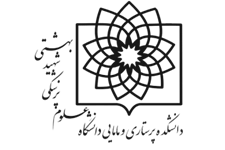 فرم نظر سنجی از ارباب رجوعتاریخ مراجعه :                         محل مراجعه:                                   میزان تحصیلات :اطلاع رسانی در باره زمان مورد مراجعه :   بسیار مناسب  :                    مناسب                      تقریبا مناسب                        نا مناسب                        بسیار نا مناسب                اطلاع رسانی درباره مراحل و مدارک انجام کار  بسیار مناسب  :                    مناسب                      تقریبا مناسب                        نا مناسب                        بسیار نا مناسبمسئولیت پذیری ارائه دهنده خدمتبسیار مناسب  :                    مناسب                      تقریبا مناسب                        نا مناسب                        بسیار نا مناسبرعایت قانون و عدالت توسط ارائه دهنده خدمتبسیار مناسب  :                    مناسب                      تقریبا مناسب                        نا مناسب                        بسیار نا مناسبمهارت و تخصص ارائه دهنده خدمتبسیار مناسب  :                    مناسب                      تقریبا مناسب                        نا مناسب                        بسیار نا مناسبسرعت و دقت کارکنان در انجام کاربسیار مناسب  :                    مناسب                      تقریبا مناسب                        نا مناسب                        بسیار نا مناسبمکانات و تجهیزات فیزیکی لازم جهت دریافت خدمت مورد نیازبسیار مناسب  :                    مناسب                      تقریبا مناسب                        نا مناسب                        بسیار نا مناسب